Publicado en Madrid el 15/11/2017 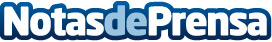 Kaiku Sin Lactosa busca incluir al estereotipo más tradicional en el Museo Arqueológico NacionalSe presenta ‘El hombre sentado en el sofá’, una escultura hiperrealista del estereotipo que no colaboraba en las tareas del hogar. Una iniciativa que surge desde Kaiku Sin Lactosa en colaboración con la Asociación Yo No Renuncio, del Club de Malasmadres, y que celebra el paso de la sociedad española hacia una corresponsabilidad positiva y real
Datos de contacto:Paloma MedranoNota de prensa publicada en: https://www.notasdeprensa.es/kaiku-sin-lactosa-busca-incluir-al-estereotipo Categorias: Artes Visuales Educación Sociedad http://www.notasdeprensa.es